       University of Central Oklahoma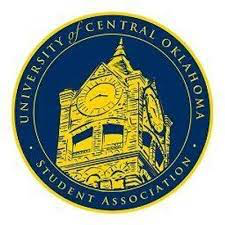    Student Association 4th Meeting, Spring Session of the 26th LegislatureWill Rogers RoomFebruary 13th , 2023, 4:00 PMCall to Order(Begins the meeting, includes opening customs and procedures)Pledge of AllegianceRoll CallThe meeting was called to order by Chairman Howry at 4:07pmApproval of the Minutes(This approves the secretary’s record keeping of the last meeting)Last week's minutes were approved. Special Orders(Formalities or Proceedings not according to law or custom)Items to be ConsideredCR22-203- Passed with Role call voteCFR22-201 Passed with role call voteNew Business(New legislation to be sent to committee)Student Concerns (Open forum for any student to address concerns to the UCO Student Congress)Senator Boyd mentioned the lights near the courtyard are majority out.Announcements (message for all announcements)(General Announcements)Senator Owen talked HB129 and SB613 in the Oklahoma legislature. Senator Summers- Spoke about BSA had a bible study and Naacp had a wheel of history after congress at 6. Another event treat yourself on valentine’s day 11-2Senator Boyd- Pre-Law society is having a meeting with Special guest Jennifer Schimtz on Wednesday 2/22. Then Oklahoma research day happening Match 3rd at Hamilton field house and wellness center.Senator Wehrenborg- Spoke about “White” a show that is turning the lobby of the Blackbox of Mitchell Hall into an art display where any student who submits art that discusses work that examines the themes of the play will be displayed and if any students want to submit they can! Senator Gibson- The fashion show happening on Valentines Day in thatcher happening at 6. Then the International Ball happening this Saturday at 7-10.President Chao- Spoke about Vice President Hambrick are sending out a survey form to receive feedback about extended classrooms and online classes to finalize steps moving forward for extended classrooms with the administration. Senator Davis- Spoke about Leadershape application are open until March 10th Senator Carlson- Spoke about the ways and means committee meetings and urging people to come participate. Vice Chair Perez- Spoke about the application for senator and how senators need to re-run for the following school year.  Senator Lewis- Spoke about Town Hall happening April 3rd and urging people to come.Senator Brison- Spoke about the Thrifted Clothes pop up shop and the fundraising is going to Pike philanthropy. The event will last from 10-5 on February 23rd.Adjournment (End of meeting, must be motioned and seconded)The meeting was adjourned at 4:38